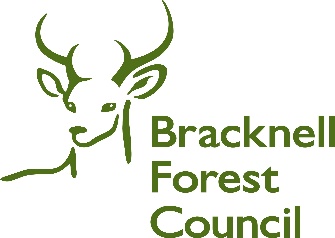 Referrer’s signature:(Please add electronically if referring by email if possible)LADO REFERRAL FORM - ALLEGATIONS AGAINST STAFF OR VOLUNTEERSPlease contact the LADO on 01344 351572 to discuss if you are unclear about completing this form. Completed form to then be emailed to LADO@bracknell-forest.gov.uk The LADO should be made aware of any concerns within one working day and will then also respond within one working day to discuss the next steps. REFERRER DETAILSName of referrer:Job title and organisation:Contact details (email and telephone number):Designated safeguarding lead /manager: HR lead for allegations against staff:INFORMATION ABOUT ALLEGED PERPETRATORName:                                        Address: DOB:                                              Gender:Ethnicity:Job title:Status of employment (full time/ part time/ agency):Date of last DBS (if known):Have they been subject to previous allegations (if so please provide details):Does individual have children of their own:(If yes please give details)Does individual work with childrenin any other capacity than current role:(If yes please give details)Has advice been taken from HR /person been suspended:INFORMATION ABOUT THE ALLEGATION OR CONCERN:Date of alleged incident:Date allegation reported to referrer:If not reported to the LADO within24 hours of the incident, reason why:Who has made the allegation(child/ parent/ other professional):Who else has been informed regarding the allegation?Please give full details of the allegation:(Where it occurred, details of anyinjury, any incident reports or witnesses, what actions have beentaken)Have the parents / carers of the child been informed?Has the person against whom the allegation was made been informed?(This will need to be undertaken, pleaseliaise with LADO around what information can be shared before doing so)INFORMATION ABOUT ANY CHILD IDENTIFIED:Name of child/ren:DOB:                                              Gender:                               Ethnicity: Address:Parents/carers names:Contact details:Any issues of disability / literacy for child or parents:Please detail any other issues of relevance:(Any previous allegations made, other concerns held, child on Child in Need or Child Protection Plan) 